WINNEBAGO COUNTY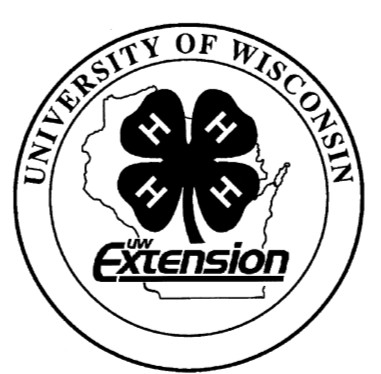 THEATRE ARTS PROJECT RECORD FOR 20 	Describe classes, training, or performance experience you did:Describe other things done (performances attended, plays written, costumes and props made, puppetry, stage design, directing, and other stage craft):Explain why you selected this project and how you feel about what you accomplished.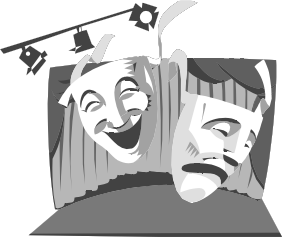 Ways You Received Help This Year Include:(check all that apply)Exhibits in This Project:Item	Placing(additional page may be added)List at least 2 theatre arts related careers that you can identify.What did you learn or enjoy in the project this year?What project related skill(s) would you like to learn or improve?Are you interested in a career related to the theatre arts?Yes 	 No 	 Maybe 	Project Worth StatementHas this project been worthwhile to you? Why or why not?Revised 11/2006Things I plan to do and learn this year in this project are: (complete this box between Jan. 1 — May 1)Check When DoneAttended project training offered by my clubAttended project training offered at the county levelAttended project training offered at District or State LevelGuidance from 4-H Leader/4-H ClubGuidance from Parent/Guardian/Other AdultReading and use of 4-H project guidesReading and use of literature, books, audio visual resourcesOwn knowledgeHelp from friends/other youthOther (describe)